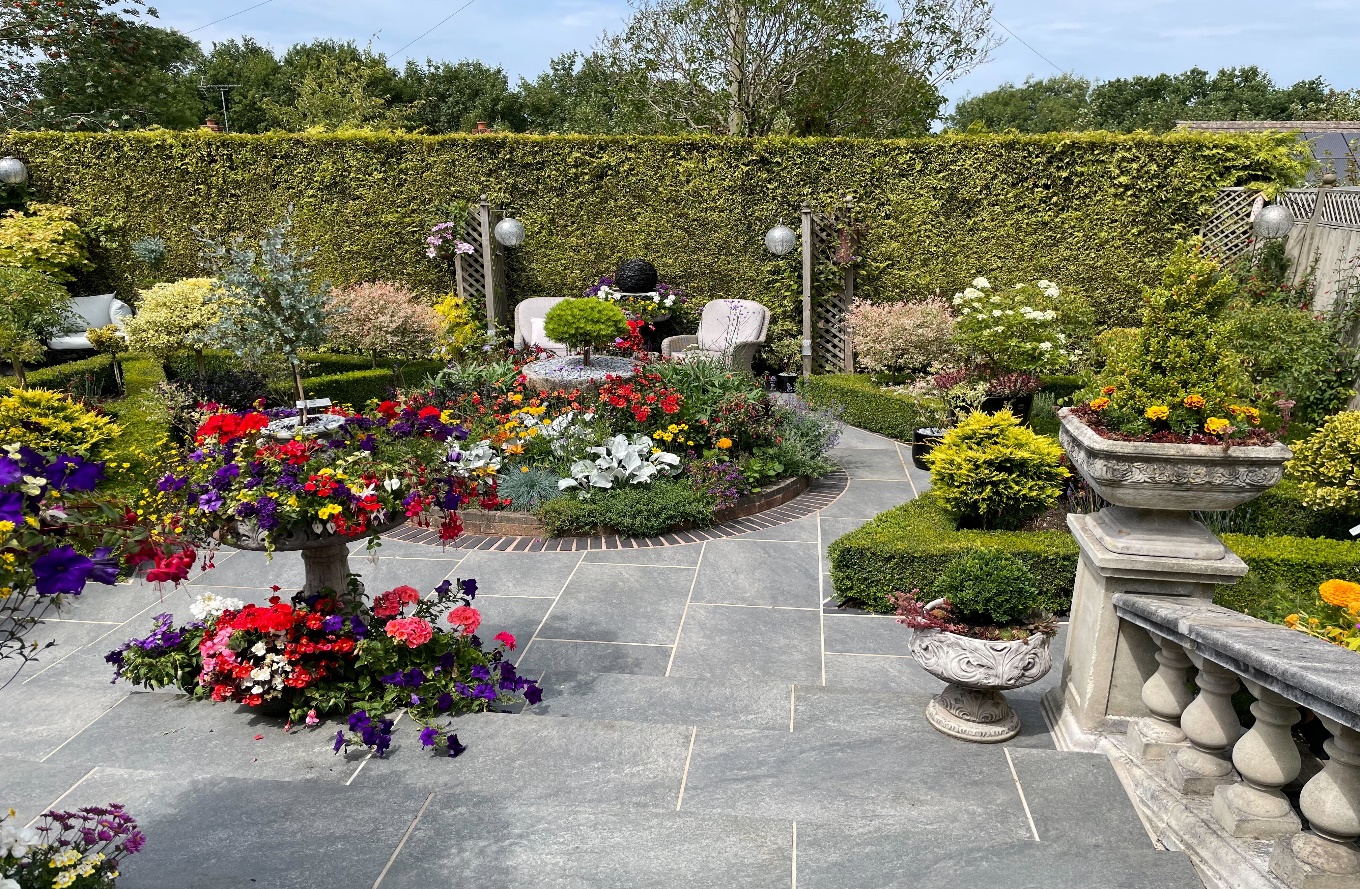 In Bloom Application Form 2023 Residential  Entries [ ] Best Front Garden[ ] Best Back Garden[   ] Best Patio Display[   ] Best Allotment/Vegetable Garden[   ] Best Water Garden[   ] Environmentally Friendly Garden[   ] Best Group Dwelling[   ] Best Hanging Basket/Planter/ Window Box[   ] Best School Your details Name:Address:Telephone:Please indicate which categories you wish to enter and complete thedetails opposite.  The winner of each category will receive a prize and a trophy to be held for one year, presentedat an awards ceremony in September.Return this form to:The Town Hall, 18 Frogmore Road, Market Drayton, TF9 3AX Telephone: 01630 653364 oremail: admin@marketdrayton.gov.uk Closing date for entries is Friday 14th July 2023